May 24, 2019A-8915205/R-2019-3010006									A-00096521/ R-2019-3010013TRISTATE HOUSEHOLD GOODS TARIFF CONFERENCE INCATTN CHARLIE MORRISP O BOX 6125LANCASTER PA  17607-6125RE:  Keep It Moving, LLC – Tariff Filing         Zeigler’s Storage & Transfer, Inc. – Tariff Filing Mr. Morris:On May 17, 2019, 246th Revised Page 2, 102nd Revised Page 2-B, 18th Revised Page 2-C, 76th Revised Page 6,1st Revised Page 69-D, 1st Revised Page 69-E, and 3rd Revised Page 110 to Tristate Tariff Freight Pa. P.U.C. No. 54 were filed for the Commission’s approval.  The filing was accepted for filing and docketed with the Public Utility Commission.  The 246th Revised Page 2, 102nd Revised Page 2-B, 18th Revised Page 2-C, 76th Revised Page 6, 1st Revised Page 69-D, 1st Revised Page 69-E, and 3rd Revised Page 110 to Tristate Tariff Freight Pa. P.U.C. No. 54 have been accepted and approved.  The proposed changes shall be effective as per June 12, 2019.  This case shall now be marked closed.  						Very truly yours,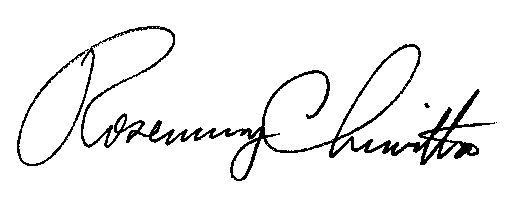 																			Rosemary Chiavetta						Secretary